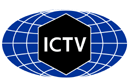 Part 1: TITLE, AUTHORS, APPROVALS, etcAuthor(s) and email address(es)Author(s) institutional address(es) (optional)Corresponding authorList the ICTV Study Group(s) that have seen this proposalICTV Study Group comments and response of proposerICTV Study Group votes on proposalAuthority to use the name of a living personSubmission datesICTV-EC comments and response of the proposerPart 2: NON-TAXONOMIC PROPOSALText of proposalPart 3: TAXONOMIC PROPOSALName of accompanying Excel moduleAbstractText of proposalSupporting evidenceTTable 1. Parvovirus-like contig ID identified from pool 1 and 2 used for phylogenetic analyses with their respective pairwise identities (Duarte et al., 2019).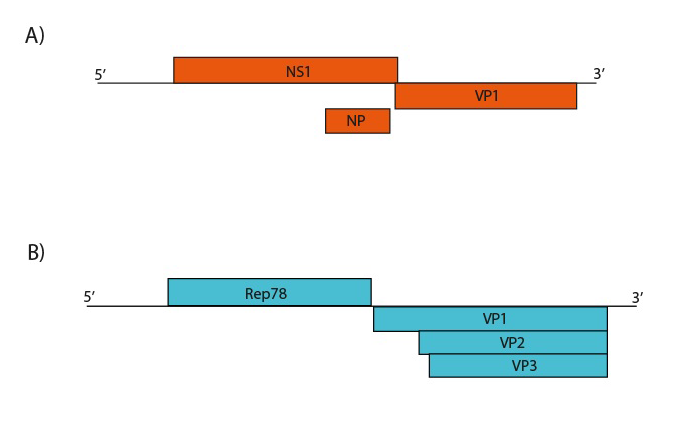 Figure 1. Genome representation of two putative novel parvoviruses identified. A: Chaphamaparvovirus avian 1 (MN175612) with conserved NS1 and VP1 sequences, and putative NP (4,425 nt). B: Dependoparvovirus avian 2 (MN175614) with non- and structural protein sequences (4,642 nt) [2].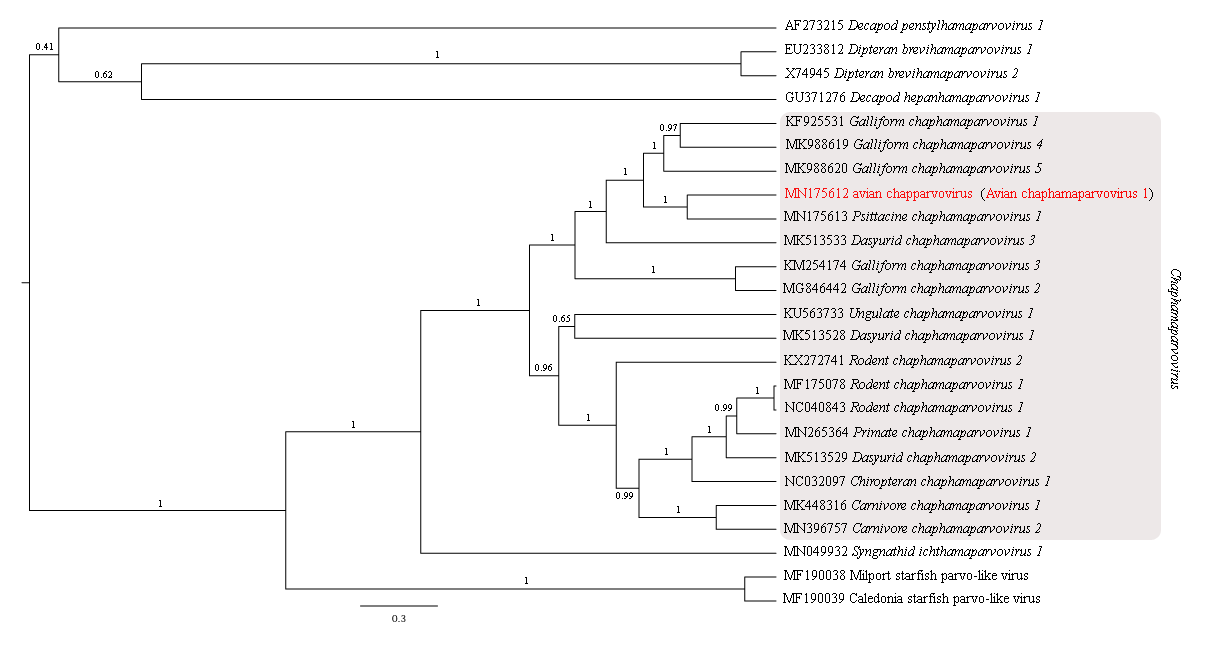 Figure 2. Bayesian tree based on complete non-structural protein 1 (NS1) amino acid sequences (769 aa) of 25 parvoviruses of the subfamily Hamaparvovirinae. The tree was built in BEAST v2.6.0 software using JTT substitution-rate matrix in accordance to ProtTest analysis. Posterior probability support values are shown. Chaphamaparvoviruses are in grey and the proposed Chaphamaparvovirus avian1 in red. GenBank accession numbers of the parvovirus sequences identified in this study are shown. 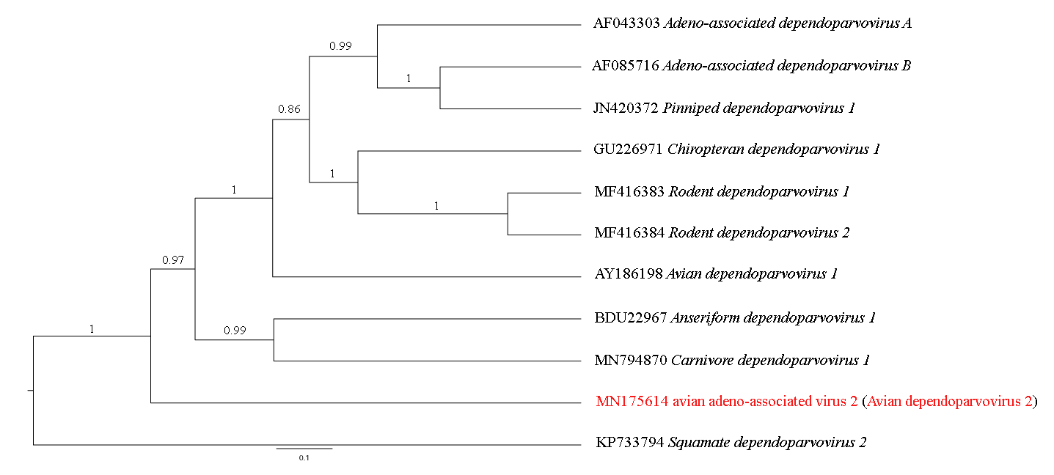 Figure 3. Bayesian tree based on complete non-structural protein 1 (NS1) amino acid sequences (662 aa) of 11 parvoviruses of the genus Dependoparvovirus. The tree was built in BEAST v2.6.0 software using JTT substitution-rate matrix in accordance to ProtTest analysis. Posterior probability support values are shown. The proposed Dependoparvovirus avian2 is in red. GenBank accession numbers of the parvovirus sequences identified in this study are shown. ReferencesChong R, Shi M, Grueber C, Holmes E, Hogg C, Belov K, Barrs V (2019) Characterisation of the faecal virome of captive and wild Tasmanian devils using virus-like particles metagenomics and meta-transcriptomics. J Virol 93, 11:e00205-19. PMID: 30867308 / PMCID: PMC6532096 and doi: 10.1128/JVI.00205-19.Duarte MA, Silva JMF, Brito CR, Teixeira DS, Melo F, Ribeiro BM, Nagata T, Campos FS (2019) Faecal Virome Analysis of Wild Animals from Brazil. Viruses, 11, 803. PMID: 31480274 / PMCID: PMC6784175 and doi: 10.3390/v11090803.Lima D, Cibulski S, Tochetto C, Varela APM, Finkler F, Teixeira TF, Loiko M, Cerva C, Junqueira D, Mayer F, Roehe P (2018) The intestinal virome of malabsorption syndrome-affected and unaffected broilers through shotgun metagenomics. Virus Res, 261, 9–20. PMID: 30543873 and doi: 10.1016/j.virusres.2018.12.005.Palinski RM, Mitra N, Hause BM (2016) Discovery of a novel Parvovirinae virus, porcine parvovirus 7, by metagenomic sequencing of porcine rectal swabs. Virus Genes, 52, 564–567. PMID: 26995221 and doi: 10.1007/s11262-016-1322-1.Reuter G, Boros Á, Delwart E, Pankovics P (2014) Novel circular single-stranded DNA virus from turkey faeces. Arch Virol, 159, 2161–2164. PMID: 24562429 and doi: 10.1007/s00705-014-2025-3.Souza W, Romeiro M, Fumagalli M, Modha S, Araujo J, Queiroz L, Durigon EL, Figueiredo LTM, Murcia P, Gifford R (2017) Chapparvoviruses occur in at least three vertebrate classes and have a broad biogeographic distribution. J Gen Virol, 98, 225–229. PMID: 28284244 / PMCID: PMC5646239 and doi: 10.1099/jgv.0.000671.Strauss JH, Strauss EG (2008) Overview of Viruses and Virus Infection. Viruses and Human Disease. 2008:1–33. PMCID: PMC7149408 and doi: 10.1016/B978-0-12-373741-0.50004-0. Wang Y, Yang S, Liu D, Zhou C, Li W, Lin Y, Wang X, Shen Q, Wang H, Li C, Zong M, Ding Y, Song Q, Deng X, Qi D, Zhang W, Delwart E (2019) The fecal virome of red-crowned cranes. Arch Virol, 164, 3–16. PMID: 30225519 / PMCID: PMC7086969 and doi: 10.1007/s00705-018-4037-x.Williams SH, Che X, Garcia JA, Klena JD, Lee B, Muller D, Ulrich W, Corrigan RM, Nichol S, Jain K, Lipkin W (2018) Viral Diversity of House Mice in New York City. MBio, 9, e01354–17. PMID: 29666290 / PMCID: PMC5904411 and doi: 10.1128/mBio.01354-17.Yang S, Liu Z, Wang Y, Li W, Fu X, Lin Y, Shen Q, Wang X, Wang H, Zhang W (2016) A novel rodent Chapparvovirus in feces of wild rats. Virol J, 13, 133. PMID: 27473724 / PMCID: PMC4966819 and doi: 10.1186/s12985-016-0589-0Code assigned:2022.006DShort title: Create one new species in the genus Chaphamaparvovirus, and one new species in the genus Dependoparvovirus, in the family ParvoviridaeShort title: Create one new species in the genus Chaphamaparvovirus, and one new species in the genus Dependoparvovirus, in the family ParvoviridaeShort title: Create one new species in the genus Chaphamaparvovirus, and one new species in the genus Dependoparvovirus, in the family ParvoviridaeDuarte MA, Silva JMF, Brito CR, Teixeira DS, Melo FL, Ribeiro BM, Nagata T, Campos FSmatheus.ankh@gmail.com; joaomarcos.fagundes@gmail.com; clararbrito@gmail.com; simonini.danilo@gmail.com; flucasmelo@gmail.com; bergmann.ribeiro@gmail.com; tatunag@gmail.com; camposvet@gmail.comUniversity of Brasilia [MAD, JMFS, CRB, FLM, BMR, TN]Santa Cruz State University [DST]Federal University of Tocantins [FSC]Fabricio S. CamposParvoviridae Study GroupDear Fabricio,This is on behalf of your taxonomy proposal for two species within Parvoviridae. I would like to inform you that we have worked out a new species nomenclature, based on which you shall modify your proposal as follows:Avian chapparvovirus to species Chaphamaparvovirus avian1Avian adeno-associated virus 2 to Dependoparvovirus avian2Please note the deadline is the 20th of May to submit proposals to the SC chair (Arvind Varsani, cc-ed).Thank you for your contribution to parvovirus taxonomy.Best regards,Judit PenzesParvoviridae SG chairStudy GroupNumber of membersNumber of membersNumber of membersStudy GroupVotes supportVotes againstNo voteParvoviridae study group1100Is any taxon name used here derived from that of a living person (Y/N)NTaxon namePerson from whom the name is derivedPermission attached (Y/N)Date first submitted to SC Chair2nd May 2021Date of this revision (if different to above)27th May 20222022.006D.N.v2.Parvoviridae_2nsp.xlxsWe would like to propose the creation of two new species in Parvoviridae. Viruses related to subfamilies Parvovirinae and Hamaparvovirinae were detected in faeces samples from Brazilian wild animals. In the study, samples were grouped in two pools - Pool 1 with only birds (Amazona aestiva and Sicalis flaveola), and Pool 2 with mammals and birds (Psittacara leucophthalmus, Didelphis albiventris, Sapajus libidinosus, and Galictis cuja). Sequences of pool 1 were closely related to Ambidensovirus, Iteradensovirus, Dependoparvovirus, and Chaphamaparvovirus genera. For pool 2, just viruses closely related to Dependoparvovirus and Chaphamaparvovirus were detected. Phylogenetic analyses were performed using conserved NS1 protein amino acid sequence and shown low proximity (56.5%) to Psittacine chaphamaparvovirus 1 and adeno-associated virus, corroborating with the detection of putative new viruses in faeces samples from Brazilian Cerrado fauna.Pool NumberContig IDGenBank accession numberVirus NameClosely related virus Pairwise identity (NS1 aa)1K1191463MN175612avian chapparvovirus BR_DF10Psittacara leucophthalmus chapparvovirus BR_DF1156.5%1K1191997MN175614Avian adeno-associated virus BR_DF12avian adeno-associated virus ATCC VR-86542.6%